เขียน ณ .....................................................................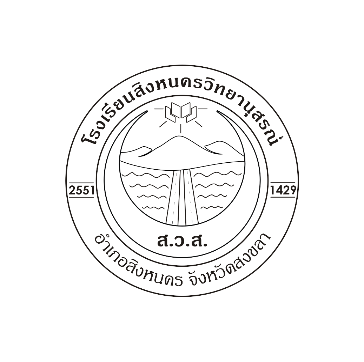              วันที่................/................../................    โรงเรียนสิงหนครวิทยานุสรณ์SINGHANAKHON WITTYANUSONRN SHOOLใบสมัครเป็นนักเรียนโรงเรียนสิงหนครวิทยานุสนณ์ ปีการศึกษา 2562เลขประจำตัวนักเรียน.........................	 เลขบัตรประจำตัวประชาชนของนักเรียนชื่อ.................................................................นามสกุล...............................................................ชื่อเล่น.......................เกิดวันที่............เดือน.................................พ.ศ.............. อายุ..................ปี ...............เดือน เชื้อชาติ............... สัญชาติ..............ที่อยู่ปัจจุบันที่สามารถติดต่อได้ บ้านเลขที่......................หมู่.................ตำบล................................ อำเภอ................................ จังหวัด.................................  มีความประสงค์เข้าเรียนระดับชั้น         ก่อนปฐมวัย ( เด็กเล็กอายุต่ำกว่า 3 ปี )ชื่อบิดา..........................................นามสกุล............................................  อายุ..................ปี   อาชีพ.......................เชื้อชาติ...................... สัญชาติ........................  เบอร์โทรศัพท์ชื่อมารดา......................................นามสกุล............................................  อายุ..................ปี  อาชีพ.........................เชื่อชาติ...................... สัญชาติ.......................   เบอร์โทรศัพท์สถานะครอบครัว อยู่ร่วมกันหย้าร้างกำพร้า		หลักฐานประกอบการสมัครสำเนาสูติบัตรของนักเรียน				จำนวน		1		ฉบับสำเนาทะเบียนบ้านระบุชื่อของนักเรียน		จำนวน		1		ฉบับสำเนาบัตรประชาชนของบิดา				จำนวน		1		ฉบับสำเนาทะเบียนบ้านของบิดา				จำนวน		1		ฉบับสำเนาบัตรประชาชนของมารดา			จำนวน		1		ฉบับ	สำเนาทะเบียนบ้านของมารดา			จำนวน		1		ฉบับรูปถ่าย 1.5 นิ้ว					จำนวน		4		รูปหลักฐานอื่นๆ (ถ้ามี) ...................................................	จำนวน		1		ฉบับ		    ลงชื่อผู้สมัคร...............................................................ผู้สมัคร          ลงชื่อผู้ปกครอง...........................................................ผู้สมัคร		เขียน ณ .....................................................................             วันที่................/................../................    โรงเรียนสิงหนครวิทยานุสรณ์SINGHANAKHON WITTYANUSONRN SHOOLใบมอบตัวนักเรียน โรงเรียนสิงหนครวิทยานุสนณ์ ปีการศึกษา 2562ข้าพเจ้า (นาย/นาง/นางสาว) ชิ่อ..........................................นามสกุล.......................................มีความสัมพันธ์กับนักเรียนโดยเป็น......................ขอรับรองว่าจะให้การสนับสนุนการศึกษาของนักเรียน ซึ่งอยู่ในความปกครองอย่างเต็มความสามารถและขอขอมอบตัว (ด.ช./ด.ญ.) ชื่อ...........................................นามสกุล........................................เป็นนักเรียนระดับชั้นก่อนปฐมวัย (เด็กเล็กอายุต่ำกว่า 3 ปี) ให้อยู่ในความปกครองไว้แก่โรงเรียนสิงหนควิทยานุสรณ์ และข้าพเจ้ายินดีปฎิบัติดังนี้พร้อมที่จะปฎิบัติบัติตามกฎของระเบียบของโรงเรียน ในส่วนที่เกี่ยวข้องกับข้อปฎิบัติระหว่างผู้ปกครองกับโรงเรียนตลอดจนการเอาใจใส่นักเรียนขวดขันนักเรียนในส่วนที่เกี่ยวข้องกับการเรียน เช่น การทำการบ้าน การทบทวนบทเรียน หรื่องานที่ได้รับมอบหมายจากโรงเรียนอย่างสม่ำเสมอตรวจสอบ รายงานผลการประพฤติต่างๆ ของนักเรียนให้ทราบ เมื่อโรงเรียนต้องการเมื่อมีปัญหา ข้อสงสัย หรือคำแนะนำใดๆ ที่เกี่ยวข้องกับนักเรียน ข้าพเจ้าพร้อมที่จะให้คำปรึกษา หรือต้องการแนะนำใดๆ ที่เกี่ยวกับนักเรียน โรงเรียนพร้อมให้คำปรึกษาหรือรายงานข้อมูลต่อผู้ปกครอง ตามความเป็นจริง ซึ่งจะต้องยินดี และช่วยกันแก้ไขทั้ง 2 ฝ่ายเมื่อนักเรียนประพฤติตนผิดกฎระเบียบวินัยของโรงเรียน ข้าพเจ้ายินดีให้โรงเรียนลงโทษนักเรียนได้ตามความเหมาะสมลงชื่อ......................................................ผู้ปกครองนักเรียน                                                                                                            (.............................................)                                                                                      ลงชื่อ........................................................ผู้อำนวยการ                                                                                                                         ( นาย ดลอารีด   บูละ )----------